PLANIFICACIÓN  PARA EL AUTOAPRENDIZAJESEMANA  18   del  27 al 31 de julio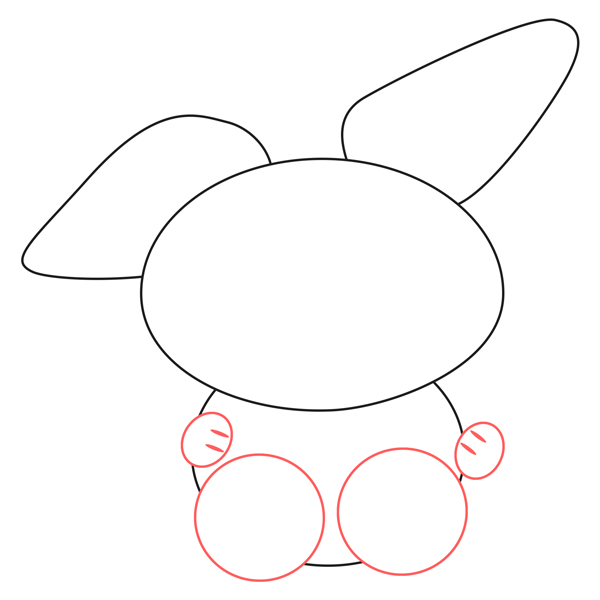 Motivación: Observan video y reflexionan junto a sus compañeros.https://www.youtube.com/watch?v=38y_1EWIE9I&t=96s1.- Después de ver el video motivacional, dibuja 4 imágenes que muestren acciones  solidarias (puede ser hacia algún integrante de la familia, a un vecino, en la escuela, en tu comunidad, etc).3.-  Elabora  un panel de las normas de buena convivencia para la clase virtual en la que destaquen acciones y actitudes que evidencien respeto y solidaridad.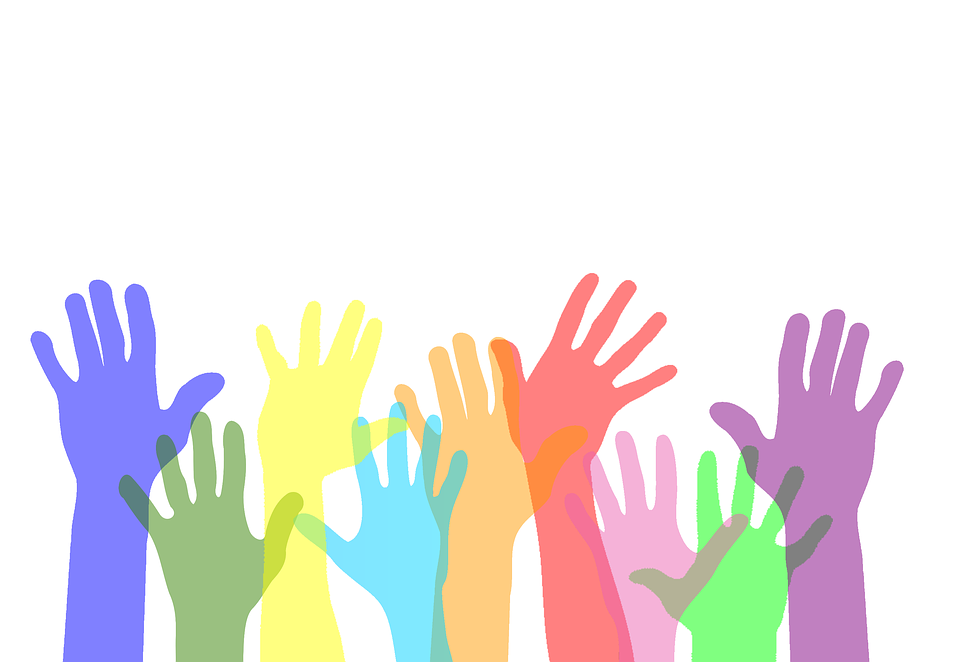 En relacion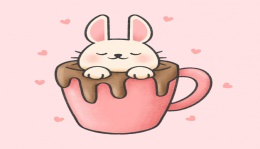 ¡Ante un problema, no debemos pelear ni insultar, al contrario, debemos dialogar!¡Éxito en todo y continúa cuidándote en casa!ASIGNATURA /CURSOORIENTACIÓN / SEXTO  AÑO BÁSICONOMBRE DEL PROFESOR/ACONVIVENCIA ESCOLARCONTENIDOActitudes que favorezcan la convivenciaOBJETIVO	DEAPRENDIZAJEObjetivo de la clase	 Manifestar actitudes de solidaridad y respeto, que favorezcan la convivencia, como: actuar en forma empática (poniéndose en el lugar del otro); utilizar un buen trato (por ejemplo, saludar, despedirse, pedir por favor); evitar y rechazar toda forma de violencia y discriminación, ya sea por etnia, género, religión, nacionalidad, etc.; respetar el derecho de todos a expresar opiniones y ser diferente; prestar ayuda especialmente a quien lo necesite; respetar el ambiente de aprendizajeManifestar actitudes de solidaridad y respeto, que favorezcan la convivencia.INDICADORESFomentan trato respetuoso y solidario,Rechazan violencia y discriminación en las relacionesACTIVIDAD(ES)	Y RECURSOS PEDAGÓGICOS1.- Después de ver el video motivacional, dibuja 4 imágenes que muestren acciones  solidarias (puede ser hacia algún integrante de la familia, a un vecino, en la escuela, en tu comunidad, etc).2.- El alumno deberá realizar en casa, con la ayuda de un adulto, un panel de las normas de buena convivencia para la clase virtual en la que destaquen acciones y actitudes que evidencien respeto y solidaridad.EVALUACIÓN FORMATIVASeleccionan normas de convivencia que se comprometen a cumplir.Ticket de salida (saca foto solo a las respuestas del ticket de salida y envíamela) (no olvides escribir tu nombre y la fecha)ESTE MÓDULO DEBE SER ENVIADO AL SIGUIENTE CORREO ELECTRÓNICOSaca una foto a tu cuaderno con las respuestas del ticket de salida y envíalas a correo electrónico de tu profesor jefe.